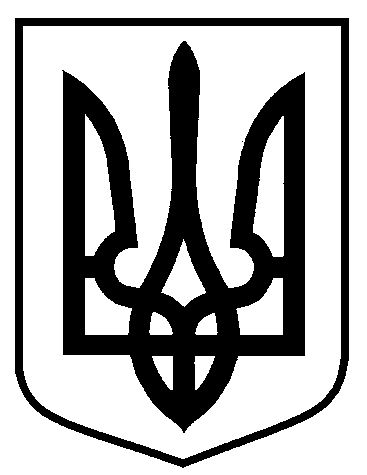 Сумська міська рада		Виконавчий комітетРІШЕННЯвід                  №  На підставі заяв від суб’єкта господарювання щодо анулювання дозволу на розміщення зовнішньої реклами, відповідно до частин 1, 4 пункту 6.1 розділу 6 Правил розміщення зовнішньої реклами на території Сумської міської об’єднаної територіальної громади, затверджених рішенням виконавчого комітету Сумської міської ради  від 07.07.2020 № 343, пункту 7 статті 41 Закону України «Про дозвільну систему у сфері господарської діяльності»,  керуючись статтею 40 Закону України «Про місцеве самоврядування в Україні»,  виконавчий комітет Сумської міської радиВИРІШИВ:Анулювати дозволи на розміщення зовнішньої реклами ДП «Суми-Аутдор» РА «Стар» в формі ТОВ відповідно до додатку до цього рішення.Міський голова 								           О.М. Лисенко     Кривцов 700-103     Розіслати: Кривцову А.В.Про анулювання дозволів на розміщення зовнішньої  реклами на території Сумської міської територіальної громади ДП «Суми-Аутдор» РА «Стар» в формі ТОВ 